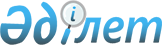 Об установлении норматива отчисления части чистого дохода коммунальных государственных предприятий Аршалынского районаПостановление акимата Аршалынского района Акмолинской области от 7 июня 2018 года № А-170. Зарегистрировано Департаментом юстиции Акмолинской области 25 июня 2018 года № 6689
      Примечание РЦПИ.

      В тексте документа сохранена пунктуация и орфография оригинала.
      В соответствии с пунктом 2 статьи 140 Закона Республики Казахстан от 1 марта 2011 года "О государственном имуществе", акимат Аршалынского района ПОСТАНОВЛЯЕТ:
      1. Установить норматив отчисления части чистого дохода коммунальных государственных предприятий Аршалынского района, согласно приложению к настоящему постановлению.
      2. Контроль за исполнением данного постановления возложить на заместителей акима Аршалынского района Ибраева А.Т. и Баяжума А.
      3. Настоящее постановление вступает в силу со дня государственной регистрации в Департаменте юстиции Акмолинской области и вводится в действие со дня официального опубликования. Норматив отчисления части чистого дохода коммунальных государственных предприятий Аршалынского района
					© 2012. РГП на ПХВ «Институт законодательства и правовой информации Республики Казахстан» Министерства юстиции Республики Казахстан
				
      Аким Аршалынского
района

А.Тайжанов
Приложение
к постановлению акимата
Аршалынского района
от "07" 06 2018 года
№ А-170
Чистый доход до 500000 тенге
3 процента с суммы чистого дохода
Чистый доход до 1000000 тенге
5 процентов с суммы чистого дохода